ДЕФЕКТОЛОГИЯ ПӘНІНЕН ПӘНДІК ОЛИМПИАДА Петропавл қ., 2023 жАҚПАРАТТЫҚ ХАТҚұрметті әріптестер мен студенттер!Сіздерді 2023 жылдың 28 сәуірінде сағат 10-00 дефектология пәнінен өтетін пәндік олимпиадаға қатысуға шақырамыз.Пәндік олимпиаданың ұйымдастырушысы – Манаш Қозыбаев атындағы СҚУ, «Арнайы және әлеуметтік педагогика» кафедрасы. Олимпиадаға  6В020  – Арнайы педагогика (дефектология) бағыты бойынша 3 курс студенттері қатыса алады.Олимпиадаға қатысу үшін 4 адамнан тұратын команда жиналады.Олимпиаданың негізгі мақсаты мен міндеттеріОлимпиаданың мақсаты – болашақ дефектология бакалаврларын анықтау және қолдау, сондай-ақ арнайы және инклюзивті білім беру саласында ғылыми-педагогикалық кадрларды даярлау үшін бірыңғай білім беру кеңістігін құру. Олимпиаданың тапсырмалары:- студенттердің оқу-танымдық және оқу-зерттеу қызметін ынталандыру;-арнайы білім берудің теориясы мен практикасының ғылымы ретінде дефектологияға студенттердің кәсіби қызығушылығын арттыру;- студенттердің және практик-педагог-дефектологтардың кәсіби және тұлғалық мүмкіндіктерін, олардың өзіндік санасын, шығармашылық қабілеттерін ашу, өзін-өзі жүзеге асыру және өзін-өзі бекіту үшін жағдай жасау;- ең дарынды, талапты оқушыларды іріктеу және қолдау;- ерекше білім беру қажеттіліктері бар балаларды тәрбиелеу мен оқыту саласында түзету-дамыту бағдарының кәсіби педагогикалық қасиеттерін, практикалық дағдыларын дамыту.                                          2. Олимпиаданы ұйымдастыру және өткізуЖұмыс тілдері: қазақ және орыс.Олимпиада 3 кезеңде өтеді:1 кезең: Топтарды таныстыру (Визитка).2-кезең: «Менің қоғамдық бастамам» тақырыбында әлеуметтік жобаның презентациясын қорғау.Әлеуметтік жоба – мүмкіндігі шектеулі жандардың өзекті әлеуметтік мәселелерді шешуге бағытталған және жоба түрінде ресімделген студент жастардың іске асырылмаған (немесе іске асырылып жатқан) бастамасының сипаттамасы.Мақсаты: студенттердің ғылыми-зерттеу жетістіктерін көрсету және насихаттау, ерекше білім беру қажеттіліктері мен мүмкіндіктері шектеулі адамдардың өзекті мәселелерін шешуде студенттердің кәсіби және әлеуметтік маңызды әлеуетін белсендіру.3-ші кезең. Тестілеу.Мақсаты: «Арнайы педагогика», «Арнайы психология» және «Инклюзивті білім беру» пәндері бойынша теориялық білім деңгейін анықтау.Олимпиадаға қатысу үшін толтырылған өтінімді (қатысушының аты-жөні көрсетілген файлға қол қою) – 2023 жылдың 9 сәуіріне дейін SSP@ku.edu.kz электронды мекенжайына «Дефектология бойынша олимпиада – 2023» деп белгілеп жіберілу керек.Әр команда тек бір жоба ұсына алады. Жобалар плагиатқа тексеріледі. Бірегейлік пайызы кем дегенде 60% болуы керек. Жобаның электронды нұсқасы мен оның Power Point презентациясы SSP@ku.edu.kz  электрондық поштасына 2023 жылдың 20 сәуірінен кешіктірмей жіберілу керек.Анықтама үшін телефондар: 8 701 190 98 01 (WhatsApp) Кельдегулова Айзат НуркеновнаДефектология бойынша пәндік олимпиаданы ұйымдастырушылар:М. Қозыбаев атындағы СҚУ, Педагогика факультеті, «Арнайы және әлеуметтік педагогика» кафедрасыдефектология пәнінен олимпиадаға қатысуға ҰСЫНЫСОлимпиадаға қатысуыма рұқсат етіңіз.Мен өзім туралы келесі ақпаратты беремін:ЖОБА МӘЛІМЕТТЕРІ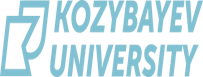 ҚАЗАҚСТАН РЕСПУБЛИКАСЫ ҒЫЛЫМ ЖӘНЕ ЖОҒАРЫ БІЛІМ МИНИСТРЛІГІ«М.ҚОЗЫБАЕВ АТЫНДАҒЫ СОЛТҮСТІК ҚАЗАҚСТАН УНИВЕРСИТЕТІ» КЕАҚПедагогика факультетіАрнайы және әлеуметтік педагогика кафедрасы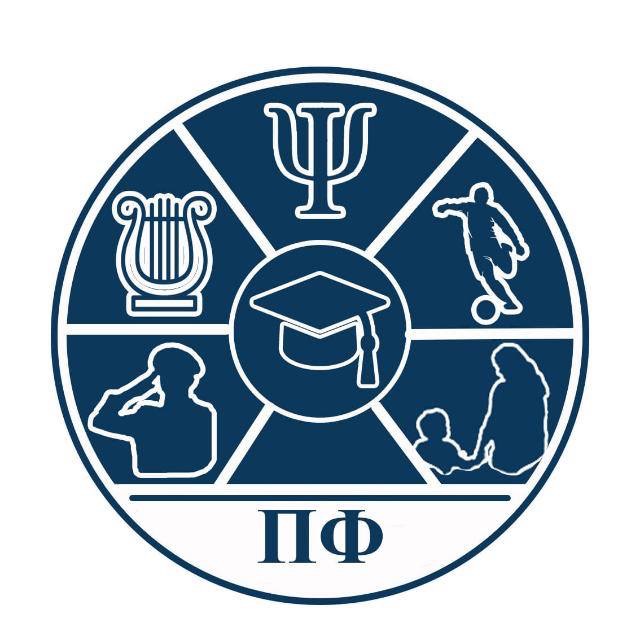 Қатысушының аты-жөні (толық).Туған күніЖетекшінің аты-жөні (толық).Жұмыс орны (толық), лауазымыБіліктілік санаты (бар болса)Байланыс телефоны, электрондық пошта мекенжайыЖоба атауыЖоба авторыҚысқаша аннотация(жобаның негізгі идеясы қандай?)Жобаның өзектілігі(жоба шешуге бағытталған нақты мәселенің сипаттамасы)Жобаға бағытталған негізгі мақсатты топтар(сіздің жобаңыз кімге арналған? Әлеуметтік топтарды, жас санаттарын көрсетіңіз)Жобаның негізгі мақсаты(жобаның бір мақсатын тұжырымдау, ол нақты, өлшенетін, қол жеткізуге болатын, авторға жақын және уақыты шектеулі болуы керек)Жоба мақсаттары(жоба мақсатына жету жолындағы негізгі қадамдарды тұжырымдау)Жобаны іске асыру әдістері(жобаның мақсатына қалай қол жеткізесіз, тапсырмаларды шешу жолдарыңыз)Жобаның «серіктестері».(жобаны жүзеге асыруға тартуды жоспарлағандардың тізімі)ҚОСЫМШАЛАР